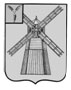 АДМИНИСТРАЦИЯ ПИТЕРСКОГО МУНИЦИПАЛЬНОГО РАЙОНА САРАТОВСКОЙ ОБЛАСТИП О С Т А Н О В Л Е Н И Еот 05 октября 2021 года №307с. ПитеркаОб утверждении Устава редакции сетевого издания «Питерский муниципальный район»В соответствии со статьей 20 Закона Российской Федерации от 27 декабря 1991 года №2124-1 «О средствах массовой информации», руководствуясь Уставом Питерского муниципального района, администрация муниципального районаПостановляет:Утвердить Устав редакции сетевого издания «Питерский муниципальный район», принятый общим собранием трудового коллектива администрации от 01 октября 2021 года согласно приложению. Консультанту по программному обеспечению отдела делопроизводства и контроля администрации Питерского муниципального района направить копию утвержденного Устава редакции сетевого издания «Питерский муниципальный район» в Управление Роскомнадзора по Саратовской области.Настоящее постановление вступает в силу с момента его опубликования и подлежит размещению на официальном сайте администрации Питерского муниципального района в информационно-телекоммуникационной сети «Интернет» по адресу: http://питерка.рф/.Контроль за исполнением настоящего постановления возложить на заместителя главы администрации Питерского муниципального района - руководителя аппарата администрации Питерского муниципального района.Глава муниципального района					             	   А.А. РябовУставредакции сетевого издания«Питерский муниципальный район»с. Питерка2021 годУСТАВредакции сетевого издания «Питерский муниципальный район»
1. Общие положенияРедакция сетевого издания «Питерский муниципальный район» администрации Питерского муниципального района (далее - Редакция) осуществляет производство и выпуск сетевого издания «Питерский муниципальный район» под доменным именем http://питерка.рф/, зарегистрированным в качестве средства массовой информации в соответствии с Законом Российской Федерации от 27 декабря 1991 года № 2124-1 «О средствах массовой информации»(свидетельство о регистрации ЭЛ № ФС 77-74572 от 14 декабря 2018 г.)Сетевое издание «Питерский муниципальный район» (далее - СМИ) предназначено для обнародования (официального опубликования) правовых актов органов местного самоуправления Питерского муниципального района, Питерского муниципального образования, иной официальной информации о деятельности органов местного самоуправления Питерского муниципального района, подлежащей официальному опубликованию в соответствии с действующим законодательством.Учредителем СМИ  является администрация Питерского муниципального района Саратовской области (далее – Учредитель).Редакция не является юридическим лицом, самостоятельным хозяйствующим субъектом. Хозяйственная деятельность Редакции осуществляется Учредителем. Главным редактором Редакции является консультант по программному обеспечению отдела делопроизводства и контроля администрации Питерского муниципального района.Редакция осуществляет деятельность по производству и выпуску СМИ на основе профессиональной самостоятельности.Финансирование деятельности Редакции осуществляется Учредителем в установленном порядке.Управление Редакцией осуществляется в соответствии с настоящим Уставом и иными документами Учредителя.Место нахождения (адрес) Редакции: 413320, Саратовская область, Питерский район, с. Питерка, ул. Ленина,  д. 101.2. Права и обязанности Учредителя9. Учредитель имеет право:1) утверждать Устав Редакции;2) принимать изменения и дополнения к Уставу Редакции;3) прекратить или приостановить деятельность СМИ в случаях и в порядке, установленных настоящим Уставом;4) определять язык, тематику и специализацию, периодичность и объем СМИ, форму периодического распространения СМИ;5) изменить в установленном порядке тематику и специализацию, язык СМИ, его название, форму распространения СМИ, его периодичность, объем;6) размещать бесплатно, в установленные законом и иными правовыми актами сроки, предназначенные для обнародования (официального опубликования) правовые акты органов местного самоуправления Питерского муниципального района, Питерского муниципального образования, иную подлежащую официальному опубликованию информацию в соответствии с действующим законодательством; 7) осуществлять контроль за соответствием деятельности Редакции положениям законодательства, настоящего Устава и иных документов Учредителя, за соответствием тематики и специализации, языка, периодичности и объема СМИ;8) выступать в качестве издателя, распространителя и собственника имущества Редакции;9) назначать на должность и освобождать от должности главного редактора.10.Учредитель обязан:1) соблюдать положения настоящего Устава;2) обеспечивать условия труда, необходимые для осуществления сотрудниками своих обязанностей, предоставлять необходимое оборудование;3) вносить изменения в запись о регистрации СМИ либо направить уведомление в адрес регистрирующего органа при наступлении событий, предусмотренных статей 11 Закона Российской Федерации от 27 декабря 1991 года №2124-1 «О средствах массовой информации».11. Учредитель не вправе передать свои права и обязанности третьим лицам.3. Права и обязанности Редакции12. Редакция вправе самостоятельно:1) планировать свою деятельность в рамках утвержденной Учредителем тематики, специализации и направленности СМИ, решать вопросы его содержания и оформления;2) осуществлять в установленном порядке по соглашению с Учредителем договорные отношения с авторами;3) привлекать творческих и технических работников, не состоящих в штате Редакции, для выполнения отдельных заданий;4) в установленном порядке осуществлять переписку с читателями СМИ, учитывать их интересы и предложения.13. Редакция обязана:1) обеспечить высокий содержательный и профессиональный уровень публикаций;2) публиковать предназначенные для обнародования (официального опубликования) правовые акты органов местного самоуправления Питерского муниципального района, Питерского муниципального образования, иную подлежащую официальному опубликованию информацию в соответствии с действующим законодательством в указанные Учредителем сроки.4. Управление Редакцией14. Управление Редакцией осуществляет главный редактор в пределах своей компетенции, установленной настоящим Уставом и иными документами Учредителя.15. Главный редактор решает следующие вопросы деятельности Редакции:1) определяет основные направления деятельности Редакции;2)  принимает решение о размещении предназначенных для обнародования (официального опубликования) правовых актов органов местного самоуправления Питерского муниципального района, Питерского муниципального образования, иной подлежащей официальному опубликованию информации в соответствии с действующим законодательством в СМИ;3) осуществляет иные полномочия в соответствии с настоящим Уставом и иными документами Учредителя.16. Главный редактор руководит текущей деятельностью Редакции, в своей деятельности руководствуется законодательством Российской Федерации, иными документами Учредителя и настоящим Уставом. Главный редактор несет ответственность за выполнение требований, предъявляемых к деятельности средств массовой информации законодательством Российской Федерации.17. Главный редактор в пределах своей компетенции осуществляет управление Редакцией на основе принципа единоначалия и самостоятельно решает все вопросы деятельности Редакции.18. Главный редактор:1) представляет интересы Редакции в отношениях с физическими, юридическими лицами, общественными объединениями, органами власти, правоохранительными и судебными органами;  2) организует работу Редакции.18.1. Главный редактор вправе:1) планировать деятельность СМИ;2) утверждать материалы для размещения в СМИ;3) создавать и ликвидировать рубрики СМИ.18.2. Главный редактор обязан:1) осуществлять свою деятельность в соответствии с настоящим Уставом;2) обеспечивать высокий содержательный и профессиональный уровень публикаций.Основания и порядок прекращения и приостановления деятельности СМИ19. Выпуск СМИ может быть прекращен или приостановлен по решению Учредителя либо судом в порядке административного судопроизводства по иску регистрирующего органа.20. Учредитель вправе прекратить или приостановить деятельность СМИ в случае, если:1) Редакция нарушила требования законодательства о средствах массовой информации;2) Отсутствует  возможность финансировать выпуск СМИ.21. Решение о прекращении или приостановлении деятельности СМИ принимается Учредителем самостоятельно.22. Принятие Учредителем решения о прекращении деятельности СМИ влечет недействительность настоящего Устава. Редакция в таком случае подлежит упразднению.22.1. Решение Учредителя о приостановлении или прекращении деятельности СМИ в течение месяца со дня принятия такого решения направляется в регистрирующий орган в соответствии со статей 11 Закона Российской Федерации от 27 декабря 1991 года № 2124-1 «О средствах массовой информации». Право на наименование СМИ23. Право на наименование СМИ принадлежит Учредителю.24. В случае смены Учредителя, наименования СМИ, СМИ продолжает свою деятельность после перерегистрации в установленном законом порядке. 25. В случае реорганизации Учредителя право на название переходит к правопреемнику Учредителя. В случае ликвидации Учредителя право на название утрачивает силу.Порядок утверждения и изменения Устава Редакции26. Устав Редакции принимается на общем собрании трудового коллектива администрации Питерского муниципального района при наличии не менее двух третей его состава и утверждается Учредителем путем издания постановления администрации Питерского муниципального района в течение 7 рабочих дней со дня проведения общего собрания трудового коллектива администрации Питерского муниципального района.27. Изменения и дополнения в Устав Редакции утверждаются Учредителем по собственной инициативе, по письменному предложению главного редактора.Юридические последствия смены Учредителя28. В случае смены Учредителя СМИ выпуск СМИ осуществляется после внесения изменений в запись о регистрации средства массовой информации в установленном законом порядке.29. В случае реорганизации Учредителя его права и обязанности в полном объеме переходят к правопреемнику. В случае ликвидации Учредителя деятельность средства массовой информации прекращается.ПРИНЯТПРИНЯТПРИНЯТУТВЕРЖДЕНна общем собрании трудового коллектива администрации Питерскогомуниципального района-протокол от 01.10.2021 г. №1на общем собрании трудового коллектива администрации Питерскогомуниципального района-протокол от 01.10.2021 г. №1на общем собрании трудового коллектива администрации Питерскогомуниципального района-протокол от 01.10.2021 г. №1постановлением администрации Питерского муниципального района от 05 октября 2021 года №307ВЕРНО: Заместитель главы администрации муниципального района – руководитель аппарата администрации муниципального района                          Т.В. Брусенцева